Publicado en Valladolid el 30/11/2018 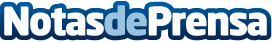 Recomendaciones de seguridad de CEN Cerrajeros ante el aumento de los robos en viviendasSegún las últimas estadísticas publicadas por el Ministerio del Interior, en los 3 primeros trimestres de este año los robos con fuerza en viviendas han subido un 3,3% en el conjunto de España. Esta cifra representa 2.500 robos más que en el mismo periodo de 2017Datos de contacto:Alberto SeguraCEN Cerrajeros en ValaldolidNota de prensa publicada en: https://www.notasdeprensa.es/recomendaciones-de-seguridad-de-cen-cerrajeros Categorias: Nacional Bricolaje Sociedad Castilla y León http://www.notasdeprensa.es